Name_____________________________________________ Date of Birth_____________________________________Reason for today’s visit_______________________________________________________________________________GYN HISTORY CHECK ALL THAT APPLY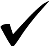 OB HISTORY (Please provide the number below) PAST MEDICAL HISTORY CHECK ALL THAT APPLYPAST SURGICAL HISTORY CHECK ALL THAT APPLYSOCIAL HISTORY CHECK ALL THAT APPLYMEDICATIONS (please include dose and instructions) (including over the counter and supplements)ALLERGIES (list any medications, foods or seasonal allergies & the reaction)FAMILY HISTORY (please mark M for maternal or P for paternal) Current method of birth control?  Or  N/ADate of last Pap smear       Date of  last mammogram:    Date of last menstrual cycleAre you currently sexually active?If in menopause ,what age did it occurAge of first periodIf not, have you ever beenHave you been a victim of abuse____Verbal  ____Sexual  How many days does  your period lastHave you been treated for STD’s____Physical ____Rape____Heavy menstrual flow____Hysterectomy /no uterus____Dyspareunia____Painful Periods____Removal of 1 ovary ____Removal of both____D&C____Irregular periods____Removal of 1 tube    ____Removal of both____LEEP Cone biopsy____Last period > 1 year ago____Endometriosis____Tubal Ligation____Endometrial ablation____Hot Flashes____Gyn Surgery____Pelvic Pain____Night sweats____Infertility Treatment____Recurrent vaginal infections____Vaginal itching____Leaking of urine____Abnormal pap smear ____Colpo ____Repap _____other____Vaginal discharge____HPV  ____HPV Vaccine____Vaginal tears____Genital Herpes____Vaginal dryness____Pregnancies	____Pregnancies	____Live Births____Live Births____Miscarriage____Miscarriage____Abortion____Abortion____Multiple BirthsDateGA WeeksBirth weightSexDelivery TypePreterm DeliveryPreterm DeliveryComplications with pregnancy or deliveryComplications with pregnancy or delivery____Arthritis____Diabetes____Respiratory/Lung Disease____Asthma____Heart Disease____Seizures / Epilepsy____Auto Immune Disorder____Hypertension____Gastrointestinal Disease____Blood disease/Anemia____Kidney Disease____Stroke____Cancer____Liver Disease/Hep B____Thyroid disease____Urinary Tract Infection____Psychiatric Disorder____Other____Appendectomy____Tonsillectomy____Breast____Other___________________________________________ Cholecystectomy____ Laparoscopic____Married____Single____Single____Divorced____Divorced____Separate____Separate____Widowed____WidowedCaffeine per day(include coffee, tea, soda)Caffeine per day(include coffee, tea, soda)____0____0____1-3____1-3____4-6____4-6____More than  6CigarettesCigarettes____No____No____Yes____Yes____per day____per day____YearsAlcoholAlcohol____Never____Never____Rarely____Rarely____Weekly____Weekly____DailyRecreational DrugsRecreational Drugs____No____No____Yes____YesType of drug___________Type of drug_______________Arthritis____Diabetes____Diabetes____Gastrointestinal____Gastrointestinal____Heart disease____Heart disease____High Blood Pressure____High Blood Pressure____Joints ____Joints ____Kidney Disease____Lung Disease____Lung Disease____Osteoporosis____Osteoporosis____Psychiatric Disease____Psychiatric Disease____Stroke____Stroke____Genetic Disease____Genetic Disease____Breast Cancer____Cervix Cancer____Cervix Cancer____ Colon  Cancer____ Colon  Cancer____Lung  Cancer____Lung  Cancer____Ovarian Cancer____Ovarian Cancer____ Prostate  Cancer____ Prostate  Cancer____Other____Other____Other____Other____Other____Other____Other____Other____Other____Other____OtherREVIEW OF SYSTEMS CHECK ALL THAT APPLYCONSTITUTIONALREVIEW OF SYSTEMS CHECK ALL THAT APPLYCONSTITUTIONALREVIEW OF SYSTEMS CHECK ALL THAT APPLYCONSTITUTIONALREVIEW OF SYSTEMS CHECK ALL THAT APPLYCONSTITUTIONALREVIEW OF SYSTEMS CHECK ALL THAT APPLYCONSTITUTIONALREVIEW OF SYSTEMS CHECK ALL THAT APPLYCONSTITUTIONALREVIEW OF SYSTEMS CHECK ALL THAT APPLYCONSTITUTIONALREVIEW OF SYSTEMS CHECK ALL THAT APPLYCONSTITUTIONALREVIEW OF SYSTEMS CHECK ALL THAT APPLYCONSTITUTIONALREVIEW OF SYSTEMS CHECK ALL THAT APPLYCONSTITUTIONALREVIEW OF SYSTEMS CHECK ALL THAT APPLYCONSTITUTIONAL____fever____fever____chills____chills____feeling poorly____feeling poorly____feeling tired____feeling tired____weight gain____weight gain____weight lossEYESEYESEYESEYESEYESEYESEYESEYESEYESEYESEYES____eye pain____eye pain____glasses/contacts____glasses/contacts____spots before eyes____spots before eyes____vision changes____vision changes____dry eyes____dry eyes____itchy eyesEAR/NOSE/THROATEAR/NOSE/THROATEAR/NOSE/THROATEAR/NOSE/THROATEAR/NOSE/THROATEAR/NOSE/THROATEAR/NOSE/THROATEAR/NOSE/THROATEAR/NOSE/THROATEAR/NOSE/THROATEAR/NOSE/THROAT____ear aches____ear aches____loss of hearing____loss of hearing____nose bleeds____nose bleeds____sinus problems____sinus problems____sore throat____sore throat____dental CARDIOVASCULARCARDIOVASCULARCARDIOVASCULARCARDIOVASCULARCARDIOVASCULARCARDIOVASCULARCARDIOVASCULARCARDIOVASCULARCARDIOVASCULARCARDIOVASCULARCARDIOVASCULAR____chest pain____chest pain____slow heart rate____slow heart rate____fast heart rate____fast heart rate____leg swelling____leg swelling____palpitations____palpitationsRESPIRATORYRESPIRATORYRESPIRATORYRESPIRATORYRESPIRATORYRESPIRATORYRESPIRATORYRESPIRATORYRESPIRATORYRESPIRATORYRESPIRATORY____shortness of breath____shortness of breath____wheezing____wheezing____cough____cough____respiratory distress in sleep____respiratory distress in sleep____shortness of breath lying flat____shortness of breath lying flatGASTROINTESTINALGASTROINTESTINALGASTROINTESTINALGASTROINTESTINALGASTROINTESTINALGASTROINTESTINALGASTROINTESTINALGASTROINTESTINALGASTROINTESTINALGASTROINTESTINALGASTROINTESTINAL____abdominal pain____abdominal pain____vomiting____vomiting____nausea____nausea____constipation____constipation____diarrhea____diarrhea____early satiety____heart burn____heart burn____black stool ____black stool ____maroon colored stool____maroon colored stoolMUSCULOSKELETAL MUSCULOSKELETAL MUSCULOSKELETAL MUSCULOSKELETAL MUSCULOSKELETAL MUSCULOSKELETAL MUSCULOSKELETAL MUSCULOSKELETAL MUSCULOSKELETAL MUSCULOSKELETAL MUSCULOSKELETAL ____joint pain____joint pain____joint stiffness____joint stiffness____joint swelling____joint swelling____limb swelling____limb swelling____limb pain____limb painINTEGUMENTARY (SKIN)INTEGUMENTARY (SKIN)INTEGUMENTARY (SKIN)INTEGUMENTARY (SKIN)INTEGUMENTARY (SKIN)INTEGUMENTARY (SKIN)INTEGUMENTARY (SKIN)INTEGUMENTARY (SKIN)INTEGUMENTARY (SKIN)INTEGUMENTARY (SKIN)INTEGUMENTARY (SKIN)____acne____acne____breast discharge____breast discharge____itching____itching____change in a mole____change in a mole____breast pain____breast pain____breast lumpNEUROLOGICALNEUROLOGICALNEUROLOGICALNEUROLOGICALNEUROLOGICALNEUROLOGICALNEUROLOGICALNEUROLOGICALNEUROLOGICALNEUROLOGICALNEUROLOGICAL____confused____confused____memory loss____memory loss____dizziness____dizziness____headaches____headaches____limb weakness____limb weakness____difficulty walkingPSYCHIATRICPSYCHIATRICPSYCHIATRICPSYCHIATRICPSYCHIATRICPSYCHIATRICPSYCHIATRICPSYCHIATRICPSYCHIATRICPSYCHIATRICPSYCHIATRIC___suicidal___suicidal____sleep disturbance____sleep disturbance____anxiety____anxiety____depression____depression____personality change____personality changeENDOCRINEENDOCRINEENDOCRINEENDOCRINEENDOCRINEENDOCRINEENDOCRINEENDOCRINEENDOCRINEENDOCRINEENDOCRINE____hair loss____hair loss____hot flashes____hot flashes____heat/cold intolerance____heat/cold intolerance____muscle weakness____muscle weakness___deepened  voice___deepened  voice____feeling weak____dry skin____dry skinHEMATOLOGY/IMMUNOLOGYHEMATOLOGY/IMMUNOLOGYHEMATOLOGY/IMMUNOLOGYHEMATOLOGY/IMMUNOLOGYHEMATOLOGY/IMMUNOLOGYHEMATOLOGY/IMMUNOLOGYHEMATOLOGY/IMMUNOLOGYHEMATOLOGY/IMMUNOLOGYHEMATOLOGY/IMMUNOLOGYHEMATOLOGY/IMMUNOLOGY____easy bleeding____easy bleeding____seasonal allergies____seasonal allergies____swollen glands____swollen glands____easy bruising____easy bruising